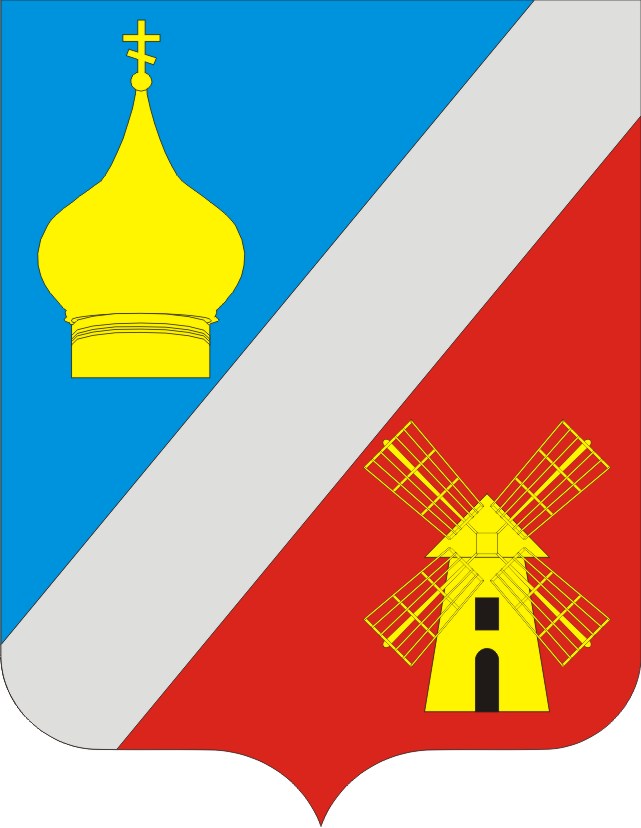      АДМИНИСТРАЦИЯФедоровского сельского поселения    Неклиновского района Ростовской области         ПОСТАНОВЛЕНИЕ                                 с. Федоровка«22» октября 2020г.    		                                                              № 73Об Основных направлениях бюджетной и налоговой политики Федоровского сельского поселения на 2021 – 2023 годыВ соответствии со статьей 1842 Бюджетного кодекса Российской Федерации, статьей 26 решения Собрания депутатов Федоровского сельского поселения от 27.07.2007 № 81 «О бюджетном процессе в Федоровском сельском поселении», а также постановлением Администрации Федоровского сельского поселения от 15.06.2020 № 42 «Об утверждении Порядка и сроков составления проекта бюджета Федоровского сельского поселения Неклиновского района на 2021 год и на плановый период 2022 и 2023 годов» Администрация Федоровского сельского поселения постановляет:1. Утвердить Основные направления бюджетной и налоговой политики Федоровского сельского поселения на 2021 – 2023 годы согласно приложению.2. Настоящее постановление вступает в силу со дня его официального опубликования.3. Контроль за выполнением настоящего постановления оставляю за собой.И.о. главы АдминистрацииФедоровского сельского поселения				  Т.В.ГончароваПриложениек постановлениюАдминистрацииФедоровского сельского поселенияот  22.10.2020г. № 73ОСНОВНЫЕ НАПРАВЛЕНИЯбюджетной и налоговой политикиФедоровского сельского поселения на 2021 – 2023 годыНастоящие Основные направления сформированы с учетом положений Послания Президента Российской Федерации Федеральному Собранию Российской Федерации от 15.01.2020, указов Президента Российской Федерации от 07.05.2018 № 204 «О национальных целях и стратегических задачах развития Российской Федерации на период до 2024 года» и от 21.07.2020 № 474 «О национальных целях развития Российской Федерации на период до 2030 года», итогов реализации бюджетной и налоговой политики в 2019 –2020 годах, основных направлений бюджетной, налоговой и таможенно-тарифной политики Российской Федерации на 2021 год и на плановый период 2022 и 2023 годов.Целью основных направлений является определение условий и подходов, используемых для формирования проекта бюджета Федоровского сельского поселения Неклиновского района на 2021 год и на плановый период 2022 и 2023 годов.1. Основные итоги реализациибюджетной и налоговой политики в 2019 – 2020 годахДостигнутые результаты бюджетной политики, проводимой Администрацией Федоровского сельского поселения, способствовали реализации основных задач, поставленных Президентом Российской Федерации, Губернатором Ростовской области, а также обеспечению сбалансированности и устойчивости бюджетной системы Федоровского сельского поселения.Динамика основных показателей бюджета Федоровского сельского поселения Неклиновского района в 2019 году отмечалась положительным эффектом.В 2019 году объем доходов составил 14442,3 тыс. рублей, с уменьшением к 2018 году на 3690,3 тыс. рублей. Расходы составили 16638,8 тыс. рублей, с  ростом  на 126,6 тыс. рублей, или на 0,8 процента. Дефицит бюджета обеспечен соответствующими источниками покрытия в сумме 2196,5 тыс. рублей. Обеспечены конституционные гарантии гражданам, кредиторская задолженность по обязательствам  бюджета отсутствует.Основными доходными источниками бюджета поселения являлись собственные налоговые и неналоговые доходы, что составляет 59,0 процента всех поступлений. Их объем составил 8527,8 тыс. рублей, с уменьшением к 2018 году 1308,3 тыс. рублей.В 2019 году налоговая политика Ростовской области, Федоровского сельского поселения способствовала продолжению работы по увеличению налогового потенциала поселения за счет повышения инвестиционной активности, создания условий справедливой конкурентной среды, сокращения теневого сектора, совершенствования и оптимизации системы налогового администрирования, стимулирования развития малого и среднего предпринимательства через специальные налоговые режимы, сохранения всех предоставляемых решениями Собрания депутатов Федоровского сельского поселения эффективных налоговых льгот.Бюджетная политика в сфере бюджетных расходов была направлена на решение социальных задач Федоровского сельского поселения.Бюджетные расходы отмечались социальной направленностью.Финансово обеспечены и выполнены в полном объеме обязательства перед гражданами в части предоставления законодательно установленных социальных выплат, обеспечения качественными услугами в социальной сфере.Расходы на спорт, культуру, социальную политику ежегодно составляют более 2/3 расходов бюджета. В 2019 году их объем составил 7152,0 тыс. рублей. В рамках планирования и исполнения бюджета поселения основная доля расходов обеспечивалась в рамках реализации муниципальных программ Федоровского сельского поселения. За 2019 год расходы по 9 муниципальным программам Федоровского сельского поселения составили 16147,1 тыс. рублей или 97 процентов всех расходов. Организация межбюджетных отношений с областным и районным бюджетом обеспечивалась посредством заключения соглашений с областными и районными органами исполнительной власти, в том числе по предоставлению дотации на выравнивание бюджетной обеспеченности, а также субсидий и иных межбюджетных трансфертов, предоставляемых в целях софинансирования расходных обязательств бюджета Федоровского сельского поселения. Объем безвозмездных поступлений из областного и районного бюджета в  бюджет Федоровского сельского поселения составил в 2019 году 5914,5 тыс. рублей, с ростом к 2018 году на 1878,7 млрд рублей, или на 31,8 процента.В соответствии с Соглашением о мерах по социально-экономическому развитию и оздоровлению муниципальных финансов Федоровского сельского поселения постановлением Администрации Федоровского сельского поселения от 04.06.2019 № 53 актуализирован и пролонгирован до 2024 года План мероприятий по росту доходного потенциала Федоровского сельского поселения, оптимизации расходов бюджета Федоровского сельского поселения Неклиновского района и сокращению муниципального долга Федоровского сельского поселения. В 2019 году усовершенствован механизм оценки эффективности налоговых льгот с учетом сформированной системы управления налоговыми расходами и общих требований, утвержденных Правительством Российской Федерации. Утвержден порядок формирования перечня и оценки налоговых расходов Федоровского сельского поселения, обусловленных муниципальными налоговыми льготами.За период I полугодия 2020 г. исполнение  бюджета Федоровского сельского поселения Неклиновского района по доходам составило 7605,3 тыс. рублей, или 50,2 процента к годовому плану. Расходы исполнены в сумме 7718,2 тыс. рублей, или 43,6  процента к годовому плану.Собственные доходы  бюджета поселения по итогам I полугодия 2020 г. исполнены в объеме 2134,9 тыс. рублей.Долговая политика Федоровского сельского поселения была нацелена на обеспечение устойчивости и сбалансированности местного бюджета. 2. Основные цели и задачи бюджетнойи налоговой политики на 2021 – 2023 годыБюджетная и налоговая политика на 2021 – 2023 годы сохранит свою направленность на реализацию приоритетных задач социально-экономического развития Федоровского сельского поселения и будет ориентирована на достижение национальных целей развития, определенных Указами Президента Российской Федерации от 07.05.2018 № 204 и от 21.07.2020 № 474:сохранение населения, здоровье и благополучие людей;возможности для самореализации и развития талантов;комфортная и безопасная среда для жизни;достойный, эффективный труд и успешное предпринимательство;цифровая трансформация.Основным инструментом достижения национальных целей развития будут выступать региональные проекты с расширением горизонта их планирования до 2030 года.В 2021 году прогнозируется переходный период, направленный на восстановление социально-экономического развития Ростовской области и Федоровского сельского поселения после снятия всех ограничений.Ключевыми задачами Губернатора Ростовской области в рамках реализации бюджетной политики определены приоритеты по социальному благополучию жителей области, медицинскому обеспечению, поддержке людей пожилого возраста, семей с детьми, созданию условий для развития и комфортной среды для проживания. Отдельными направлениями определены условия для развития экономики, увеличения объема инвестиций, государственной поддержки бизнеса.Как и в предыдущие годы важной задачей будет являться обеспечение приоритизации структуры расходов, ориентированной на создание справедливой системы социального обеспечения, повышение качества институтов развития человеческого капитала, опережающее развитие современной инфраструктуры.2.1. Налоговая политика Федоровского сельского поселения на 2021 – 2023 годыНалоговая политика поселения на 2021– 2023 годы будет основываться на следующих приоритетах:1) Совершенствование механизма поддержки инвестиционных и инновационных проектов как основной базы для роста экономики региона и поселения.Продолжится реализация комплекса мер, направленных на формирование благоприятного инвестиционного климата и развитие конкурентоспособной инновационной экономики региона. 2) Стабилизация сектора индивидуального предпринимательства как существенно пострадавшего от распространения коронавирусной инфекции. Вопрос крайне важен для обеспечения дальнейшего экономического роста и занятости населения3) Содействие занятости населения и создание благоприятных налоговых условий, способствующих развитию предпринимательской активности и легализации бизнеса самозанятых граждан.В условиях изменения федерального законодательства будет рассмотрена возможность сохранения до 2024 года «налоговых каникул» для впервые зарегистрированных индивидуальных предпринимателей, применяющих упрощенную или патентную системы налогообложения и осуществляющих предпринимательскую деятельность в производственной, социальной, научной сферах и сфере бытовых услуг населению.2.2. Неналоговые меры стимулирования инвестиционной активностиОдним из основных приоритетов бюджетных расходов в сложившихся экономических условиях, связанных с распространением новой коронавирусной инфекции, будет оставаться финансовая поддержка экономики. Главной целью проводимой муниципальной инвестиционной политики является привлечение инвестиций в экономику Федоровского сельского поселения. Такое стимулирование инвестиционной активности осуществляется с использованием двух групп инструментов: финансовых и нефинансовых.К мерам финансовой поддержки инвесторов относятся компенсация части процентной ставки по кредитам на реализацию инвестиционных проектов и возмещение части затрат по созданию объектов капитального строительства инженерной инфраструктуры и (или) их подключению (технологическому присоединению) к инженерным системам электро-, газо-, водоснабжения и водоотведения.В качестве нефинансовых инструментов стимулирования инвестиционной активности будет оказываться поддержка в процессе разработки и реализации инвестиционных проектов в приоритетных отраслях.При условии своевременной реакции экономики на проводимые структурные изменения муниципальной политики в условиях ее спада и восстановления в посткоронавирусный период ожидается возобновление инвестиционной активности в Федоровском сельском поселении.2.3. Эффективность органов муниципального управленияи внутреннего муниципального финансового контроляНормативно-правовое регулирование бюджетного процесса будет осуществляться на основе изменений бюджетного законодательства на федеральном уровне и необходимости разработки новых нормативных правовых актов, обязательных к принятию согласно установленным требованиям.Прозрачность и возможность контроля будут обеспечены посредством увязки направлений расходов с измеримыми результатами федеральных проектов.Необходимым условием повышения эффективности бюджетных расходов будет обеспечение подотчетности (подконтрольности) бюджетных расходов, которое предполагает:применение единых федеральных стандартов внутреннего государственного (муниципального) финансового контроля, устанавливающих единые принципы определения и основания проведения проверок, ревизий, обследований;применение единых федеральных стандартов внутреннего финансового аудита.3. Повышение эффективности и приоритизация бюджетных расходовБюджетная политика в сфере расходов будет направлена на безусловное исполнение действующих расходных обязательств, в том числе с учетом их приоритизации и повышения эффективности использования финансовых ресурсов.Главным приоритетом при планировании и исполнении расходов  бюджета поселения – является обеспечение всех конституционных и законодательно установленных обязательств государства перед гражданами в полном объеме.В целях создания условий для эффективного использования средств  бюджета Федоровского сельского поселения и мобилизации ресурсов продолжится применение следующих основных подходов:формирование расходных обязательств с учетом переформатирования структуры расходов бюджета поселения исходя из установленных приоритетов;разработка бюджета на основе муниципальных программ Федоровского сельского поселения с учетом интеграции в них муниципальных проектов;обеспечение реструктуризации бюджетной сети, при условии сохранения качества и объемов муниципальных услуг;модернизация системы оказания мер социальной поддержки;замещение расходов бюджета поселения, направляемых муниципальным бюджетным учреждениям Федоровского сельского поселения в форме субсидий на оказание муниципальных услуг (выполнение работ), альтернативными источниками финансирования, а также использование минимальных базовых нормативов затрат на оказание муниципальных услуг;не установление расходных обязательств, не связанных с решением вопросов, отнесенных Конституцией Российской Федерации и федеральными законами к полномочиям органов муниципальной власти;активное привлечение внебюджетных ресурсов, направление средств от приносящей доход деятельности, в том числе на повышение оплаты труда отдельным категориям работников, поименованных в указах Президента Российской Федерации 2012 года;совершенствование межбюджетных отношений.В целях повышения эффективности управления средствами бюджета поселения в системе казначейского обслуживания с 2021 года будут введены новации. Казначейское обслуживание будет осуществляться на казначейских счетах для осуществления и отражения операций на едином счете бюджета, по учету и распределению поступлений, с денежными средствами, поступающими во временное распоряжение, с денежными средствами бюджетных и автономных учреждений, а также с денежными средствами юридических лиц, не являющихся участниками бюджетного процесса, бюджетными и автономными учреждениями.4. Основные подходык формированию межбюджетных отношенийПолитика в сфере межбюджетных отношений будет направлена на содействие сбалансированности местного бюджета с учетом мер, принимаемых в рамках обязательств заключенных соглашений о мерах по социально-экономическому развитию и оздоровлению муниципальных финансов.В целях повышения открытости и общественного участия граждан в управлении общественными финансами продолжится практика планирования бюджетных ассигнований в форме инициативного бюджетирования при непосредственном участии жителей Федоровского сельского поселения в решении вопросов местного значения. Объем средств на эти цели в  бюджете поселения на 2021-2023 годы будет увеличен.Будут продолжены мониторинг планирования и исполнения местных бюджетов, контроль за соблюдением требований бюджетного законодательства, отсутствием просроченной кредиторской задолженности.